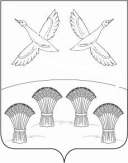 П О С Т А Н О В Л Е Н И ЕАДМИНИСТРАЦИИ СВОБОДНОГО СЕЛЬСКОГО ПОСЕЛЕНИЯПРИМОРСКО-АХТАРСКОГО РАЙОНАот   26 апреля  2022 года                                                                         № 45хутор  СвободныйО мерах по уничтожению амброзии и другой карантинной и сорной растительности на территории Свободного сельского поселенияПриморско-Ахтарского района	В соответствии с Законом Российской Федерации от 15 июля 2000 года № 99-ФЗ «О карантине растений», п.21 ст.15 Федерального закона от 06 октября 2003 года № 131-Фз «Об общих принципах организации местного самоуправления в Российской Федерации», Законом Краснодарского края от 07 июня 2004 года № 725-КЗ «Об обеспечении плодородия земель сельскохозяйственного назначения на территории Краснодарского края» и Уставом Свободного сельского поселения Приморско-Ахтарского района, учитывая повсеместное распространение карантинного сорняка - амброзии полыннолистной, администрация Свободного сельского поселения Приморско-Ахтарского района п о с т а н о в л я е т:1. Создать рабочую группу по организации и координации работ по уничтожению амброзии полыннолистной и другой сорной растительности на территории Свободного сельского поселения Приморско-Ахтарского района (приложение № 1).2. Утвердить План мероприятий, направленных на борьбу с амброзией полыннолистной и другой сорной растительностью на территории Свободного сельского поселения Приморско-Ахтарского района (приложению № 2).3. Разместить настоящее постановление на официальном сайте администрации Свободного сельского поселения в информационно-телекоммуникационной сети «Интернет».4. Постановление администрации Свободного сельского поселения Приморско-Ахтарского района от 12.05.2021 г. № 80 «О мерах по уничтожению амброзии полыннолистной и другой сорной растительности на территории Свободного сельского поселения Приморско-Ахтарского района считать утратившим силу.5. Контроль за исполнением данного постановления оставляю за собой.6. Постановление вступает в силу со дня его подписания.Глава Свободного сельского поселенияПриморско-Ахтарского района                                                        И.И. ЧернобайПРИЛОЖЕНИЕ  №1к постановлению администрацииСвободного сельского поселенияПриморско-Ахтарского районаот 26.04.2022 г. № 45Составрабочей группы по организации и координации работ  по уничтожению амброзии полыннолистной и другой сорной растительности на территории Свободного  сельского поселения Приморско-Ахтарского района Глава Свободного сельского поселенияПриморско – Ахтарского района                                                        И.И. ЧернобайПРИЛОЖЕНИЕ  №2к постановлению администрацииСвободного сельского  поселенияПриморско-Ахтарского районаот 26.04.2022 г.  № 45Планмероприятий по ликвидации амброзии и другой сорной растительности на  территории Свободного сельского поселения Приморско-Ахтарского района  на 2022 годГлава Свободного сельского поселенияПриморско-Ахтарского района                                                            И.И.ЧернобайЧернобай Иван Игоревич глава Свободного сельского поселения, председатель комиссииГордеева Татьяна Витальевнаведущий специалист администрации, заместитель председателяЧлены комиссии:Суханов Андрей ЮрьевичКучер Галина Николаевнадепутат Совета (по согласованию)председатель ТОС - 1Кривопутских Марина Александровнапредседатель ТОС - 2Семиженко Анастасия АнатольевнаДружаева Светлана Васильевнапредседатель ТОС - 3председатель ТОС - 4№ п/пНаименование мероприятийСроки Ответственные 1.Проведение собрания председателей ТОС и квартальных комитетов  о проведении работ по уничтожению амброзии и другой сорной растительности 05.05.2022 г.Савельева А.А.Гордеева Т.В.2.Проведение разъяснительной работы среди населения о необходимости уничтожения карантинных  сорняков на придомовых и прилегающих  участках  улицвесь летний период                                                                                                                                                                                                                                                                                                                                                                                                                                                                                                                                                                                                                                                                                                                                                          Председатели ТОС,квартальные комитеты3.Организация покоса травы в парках, скверах, обочинах улиц, кладбищахпо мере отрастания в течение вегетационного периода МУП «УЮТ»4.Проведение заседаний административной комиссии  Еженедельно, понедельник 15.00Савельева А.А.Гордеева Т.В.5.Подведение итогов работы по борьбе с сорняками на собрании председателей ТОС ежемесячно председатели ТОС6.Организация рейдовых мероприятий по проверке  санитарного состояния  земельных участков, в том числе общественных территорий, определенных   предприятиям и организациямеженедельно председатели ТОС6.1.Проверка санитарного состояния крестьянских хозяйств ЕжемесячноСпециалисты администрации6.2Проверка  санитарного состояния  участков для ЛПХ  х. СвободныйЕженедельно (среда)Специалисты администрации, председатель ТОС6.3. Проверка санитарного  состояния  участков для ЛПХ х.КурчанскийЕженедельно (четверг)Специалисты администрации, председатель ТОС6.4.Проверка санитарного состояния участков для ЛПХ х. ХорошиловЕженедельно (пятница)Специалисты администрации, председатель ТОС6.5.Проведение заседаний рабочей комиссии по контролю за осуществлением работ по уничтожению амброзии и другой сорной растительностиЕженедельно, понедельник, 15.00Савельева А.А.Гордеева Т.В.